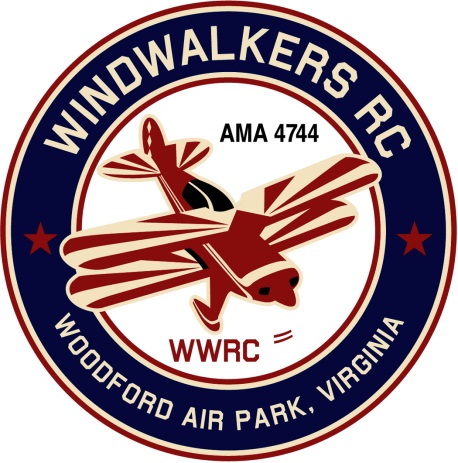 August 11, 2018 Monthly Club Meeting Minutes,Club President, Gary Stone, called the meeting to order at 11:16 a.m. on August 11, 2018. The meeting was held at the Woodford Air Park in Woodford, VA. The meeting was opened with the pledge of allegiance. There were 7 members in attendance.Secretary’s Report:The meeting minutes from July 14, 2018 were read and accepted.   Treasurer’s Report:Deposited on 7-31-18 New Member Dues $75.00Checks & Debits:7-28-18  $100.00 ChildhelpBalance on hand : $3,429.95Field Safety Report:Nothing new to reportOld Business:Scouting Day sleepover was confirmed with Johnny by Mike.The actual sleepover is the evening of Scouting Day September 15th.Dan agreed to do the pre-flight of the 172.  Johnny approvedHank will do the ground school class on model aircraftThe Scouting parents requested an agenda for the day.  Gary will supply this to Hank and Mike for review.WindWalkers will supply lunch for the Scouts.  Mike will get the head count. New Business:  Doug Cherry has joined WindWalkers.  Welcome Doug!Gary will get information on the cost for a spouse to join and give it to Doug.Upcoming Events:September 8-9, 2018 Fly-in BealetonSeptember 15, 2018 WindWalkers ‘Scouting Day’September 22, 2018 Float Fly, Lake RitchieMiscellaneous:There being no further business, the meeting was adjourned at 11:48 am.Our next meeting will be September 1, 2018 at 11:00amRespectfully Submitted,Cindy Burleson